中央共同募金会「赤い羽根福祉基金」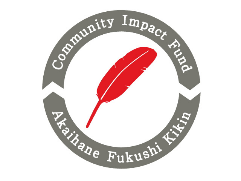 		2023年度新規事業助成　応募書①■団体概要　　　■応募概要１．背景と課題認識、これまでの実績２．目標及び効果３．応募額・活動内容　2023年度の活動（事業）の主な実施スケジュール（詳細）を記入ください。※実施時期は　　　（横線）で表してください。４．実施体制５．他の助成機関・団体等への応募及び採択状況①今回応募している活動と同一、または関連する活動について、現在他の助成金等の結果待ちのものあるいは応募を検討中のものがありましたらご記入ください。4件以上ある場合は、欄を追加してご記入ください。　応募や審査の過程において申告がない場合、本助成の決定が取り消しになる可能性があります。【応募状況】過去3年以内に、今回応募している活動と同一、または関連する活動について、助成決定された実績がありましたらご記入ください。【採択実績】団体名ふりがな　※法人格がある場合は、法人格から記載してくださいふりがな　※法人格がある場合は、法人格から記載してくださいふりがな　※法人格がある場合は、法人格から記載してくださいふりがな　※法人格がある場合は、法人格から記載してください代表者名役職氏名（ふりがな）氏名（ふりがな）氏名（ふりがな）担当者名役職氏名（ふりがな）氏名（ふりがな）氏名（ふりがな）所在地都道府県　　　　　　　　　　     　市区町村　　　　　　　　                  　　　都道府県　　　　　　　　　　     　市区町村　　　　　　　　                  　　　都道府県　　　　　　　　　　     　市区町村　　　　　　　　                  　　　都道府県　　　　　　　　　　     　市区町村　　　　　　　　                  　　　設立時期（西暦表記）　　　　　　年　　　月　（法人格がある場合は法人格取得年月も　　　　年　　　　月）　　　　　　年　　　月　（法人格がある場合は法人格取得年月も　　　　年　　　　月）　　　　　　年　　　月　（法人格がある場合は法人格取得年月も　　　　年　　　　月）　　　　　　年　　　月　（法人格がある場合は法人格取得年月も　　　　年　　　　月）2021年度収入他総支出額　     　　　         　　    円総収入額　　     　　         　　    円寄付収入額　     　　　               円総支出額　     　　　         　　    円総収入額　　     　　         　　    円寄付収入額　     　　　               円職員体制正規職員　　　　　　　　　　　　　人非常勤職員　　　　　　　　　　　　人その他ボランティア等　　　　　　　人職員体制正規職員　　　　　　　　　　　　　人非常勤職員　　　　　　　　　　　　人その他ボランティア等　　　　　　　人設立目的と通常時の活動内容通常活動時の連携組織等団体・機関名：団体・機関名：団体・機関名：担当者名：通常活動時の連携組織等所在地：所在地：所在地：所在地：通常活動時の連携組織等連絡先TEL:　連絡先TEL:　E-mail:　E-mail:　通常活動時の連携組織等（通常事業・調査研究時に連携先となっている組織・団体を記入してください）（通常事業・調査研究時に連携先となっている組織・団体を記入してください）（通常事業・調査研究時に連携先となっている組織・団体を記入してください）（通常事業・調査研究時に連携先となっている組織・団体を記入してください）助成プログラム及び対象活動＊①または②のプログラム1つに「☑」を入力したうえで、該当する対象活動にも「☑」を入力してください。 ①「生きづらさを抱える若者の未来創出活動応援助成」プログラム　Ⅰ．安心できる居場所がない若者に対し、オンラインや対面での居場所を開設または運営する活動　Ⅱ．自ら声をあげられない若者にアウトリーチし、孤立を防止することを目的とした活動　Ⅲ．社会経験の少ない若者の自立に向けて、学習や就労の機会を作ったり、自立をめざすための住居等を提供することを目的とした活動Ⅳ．地域で若者と共に生きる仕組みをつくるための調査・研究をする活動Ⅴ．若者に対する支援を行う団体のネットワークを作るための活動☐Ⅵ．その他、若者が希望を持って生きるために必要と認められる活動 ②「一般助成」プログラム　Ⅰ．直接的な支援事業・活動　Ⅱ．支援事業・活動の基盤づくり、ネットワークづくり　Ⅲ．支援事業・活動を充実・発展させるための調査・研究事業活動（事業）名＊「～の～のための～活動」のように具体的に記入してください。助成決定時に弊会HPに公表します。活動（事業）の概要＊本活動は「●●（課題、その背景）に対して、「●●（活動内容）」を通じ「●●（成果）をしていきます」と簡潔に記入してください。助成決定時に弊会HPで公表します。活動（事業)の対象地域＊全国または都道府県名・市区町村名等が分かるよう、具体的に記入してください。活動（事業)の対象地域活動（事業）に取り組む背景や課題認識※活動を行う社会背景や課題について、具体例、数値などもふまえて記入してください。（1200字以内）活動（事業）の対象者※どのような人々を活動の対象者として考えているか、対象人数などの数値も含め具体的に記入してください。課題認識に対するこれまでの活動（事業）実績※課題認識に対して、これまでの活動実績、研究成果等を具体的に記入してください（1,000字以内）※あわせて、活動実績や研究成果等がわかる資料があれば１点提出するか、該当のホームページのURLを記載してください。【これまでの活動実績、研究成果がわかる資料の名称　１点のみ】【これまでの活動実績、研究成果がわかるホームページURL】活動（事業）全体の達成目標※この活動の達成目標を記入してください。複数年度にわたる応募の場合には、活動全体の目標とともに、年度ごと（「第1年次」「第2年次」「第3年次」）の達成目標も記入してください。達成目標の記入にあたっては、できるだけ具体的な数値目標を用いて記載ください（各300字以内）【活動全体の目標】（300字以内）活動（事業）全体の達成目標【第１年次の達成目標】※達成目標の記入にあたっては、できるだけ具体的な数値目標を用いて記載ください（300字以内）活動（事業）全体の達成目標【第２年次の達成目標】※達成目標の記入にあたっては、できるだけ具体的な数値目標を用いて記載ください（300字以内）活動（事業）全体の達成目標【第３年次の達成目標】※達成目標の記入にあたっては、できるだけ具体的な数値目標を用いて記載ください（300字以内）年度ごとの応募額(□にチェック)□2025年度まで（３か年度の応募）□2024年度まで（２か年度の応募）□2023年度のみ（単年度の応募）年度ごとの応募額(□にチェック)2023年度応　募　額　　　　　万円2023年度応　募　額　　　　　万円2023年度応　募　額　　　　　万円2023年度応　募　額　　　　　万円2023年度応　募　額　　　　　万円2023年度応　募　額　　　　　万円年度ごとの応募額(□にチェック)2024年度応募想定額　　　　　万円2024年度応募想定額　　　　　万円2024年度応募想定額　　　　　万円2024年度応募想定額　　　　　万円年度ごとの応募額(□にチェック)2025年度応募想定額　　　　　万円2025年度応募想定額　　　　　万円2か年度合計応募額　　　　　万円 2か年度合計応募額　　　　　万円 年度ごとの応募額(□にチェック)3か年度合計応募額　　　　　万円3か年度合計応募額　　　　　万円2か年度合計応募額　　　　　万円 2か年度合計応募額　　　　　万円 活動全体の具体的な内容及びスケジュール※活動の内容(概要、対象、実施地域、具体的内容)及び事業計画(実施スケジュール)を記入してください。複数年度にわたる応募の場合は、年度ごと（「第1年次」「第2年次」「第3年次」）の事業計画を記載してください（各300字以内）【活動全体の内容及びスケジュール】（300字以内）※活動の内容(概要、対象、実施地域、具体的内容)及び事業計画(実施スケジュール)を記入してください。複数年度にわたる応募の場合は、年度ごと（「第1年次」「第2年次」「第3年次」）の事業計画を記載してください（各300字以内）【活動全体の内容及びスケジュール】（300字以内）※活動の内容(概要、対象、実施地域、具体的内容)及び事業計画(実施スケジュール)を記入してください。複数年度にわたる応募の場合は、年度ごと（「第1年次」「第2年次」「第3年次」）の事業計画を記載してください（各300字以内）【活動全体の内容及びスケジュール】（300字以内）※活動の内容(概要、対象、実施地域、具体的内容)及び事業計画(実施スケジュール)を記入してください。複数年度にわたる応募の場合は、年度ごと（「第1年次」「第2年次」「第3年次」）の事業計画を記載してください（各300字以内）【活動全体の内容及びスケジュール】（300字以内）※活動の内容(概要、対象、実施地域、具体的内容)及び事業計画(実施スケジュール)を記入してください。複数年度にわたる応募の場合は、年度ごと（「第1年次」「第2年次」「第3年次」）の事業計画を記載してください（各300字以内）【活動全体の内容及びスケジュール】（300字以内）※活動の内容(概要、対象、実施地域、具体的内容)及び事業計画(実施スケジュール)を記入してください。複数年度にわたる応募の場合は、年度ごと（「第1年次」「第2年次」「第3年次」）の事業計画を記載してください（各300字以内）【活動全体の内容及びスケジュール】（300字以内）活動全体の具体的な内容及びスケジュール【第1年次の活動の内容及びスケジュール】※活動の内容とともに、事業計画を記載してください（300字以内）【第1年次の活動の内容及びスケジュール】※活動の内容とともに、事業計画を記載してください（300字以内）【第1年次の活動の内容及びスケジュール】※活動の内容とともに、事業計画を記載してください（300字以内）【第1年次の活動の内容及びスケジュール】※活動の内容とともに、事業計画を記載してください（300字以内）【第1年次の活動の内容及びスケジュール】※活動の内容とともに、事業計画を記載してください（300字以内）【第1年次の活動の内容及びスケジュール】※活動の内容とともに、事業計画を記載してください（300字以内）活動全体の具体的な内容及びスケジュール【第２年次の活動の内容及びスケジュール】※活動の内容とともに、事業計画を記載してください（300字以内）【第２年次の活動の内容及びスケジュール】※活動の内容とともに、事業計画を記載してください（300字以内）【第２年次の活動の内容及びスケジュール】※活動の内容とともに、事業計画を記載してください（300字以内）【第２年次の活動の内容及びスケジュール】※活動の内容とともに、事業計画を記載してください（300字以内）【第２年次の活動の内容及びスケジュール】※活動の内容とともに、事業計画を記載してください（300字以内）【第２年次の活動の内容及びスケジュール】※活動の内容とともに、事業計画を記載してください（300字以内）活動全体の具体的な内容及びスケジュール【第３年次の活動の内容及びスケジュール】※活動の内容とともに、事業計画を記載してください（300字以内）【第３年次の活動の内容及びスケジュール】※活動の内容とともに、事業計画を記載してください（300字以内）【第３年次の活動の内容及びスケジュール】※活動の内容とともに、事業計画を記載してください（300字以内）【第３年次の活動の内容及びスケジュール】※活動の内容とともに、事業計画を記載してください（300字以内）【第３年次の活動の内容及びスケジュール】※活動の内容とともに、事業計画を記載してください（300字以内）【第３年次の活動の内容及びスケジュール】※活動の内容とともに、事業計画を記載してください（300字以内）活動（事業）の先駆性・モデル性※活動を実施するにあたり、他の取り組みには見られない新たな手法・発想などの先駆性・モデル性について具体的に記入してください（1000字以内）※活動を実施するにあたり、他の取り組みには見られない新たな手法・発想などの先駆性・モデル性について具体的に記入してください（1000字以内）※活動を実施するにあたり、他の取り組みには見られない新たな手法・発想などの先駆性・モデル性について具体的に記入してください（1000字以内）※活動を実施するにあたり、他の取り組みには見られない新たな手法・発想などの先駆性・モデル性について具体的に記入してください（1000字以内）※活動を実施するにあたり、他の取り組みには見られない新たな手法・発想などの先駆性・モデル性について具体的に記入してください（1000字以内）※活動を実施するにあたり、他の取り組みには見られない新たな手法・発想などの先駆性・モデル性について具体的に記入してください（1000字以内）本助成金で実施すること及びその効果、必要性※本助成金では何を行い（何を購入し）、それによってどのような効果が見込まれるか、どのような必要性があるかを記入してください。また、人件費を申請する場合はどのような人を雇用するか、雇用することによって、どのような効果が見込まれるか、どのような必要性があるかを記入してください（1000字以内）※本助成金では何を行い（何を購入し）、それによってどのような効果が見込まれるか、どのような必要性があるかを記入してください。また、人件費を申請する場合はどのような人を雇用するか、雇用することによって、どのような効果が見込まれるか、どのような必要性があるかを記入してください（1000字以内）※本助成金では何を行い（何を購入し）、それによってどのような効果が見込まれるか、どのような必要性があるかを記入してください。また、人件費を申請する場合はどのような人を雇用するか、雇用することによって、どのような効果が見込まれるか、どのような必要性があるかを記入してください（1000字以内）※本助成金では何を行い（何を購入し）、それによってどのような効果が見込まれるか、どのような必要性があるかを記入してください。また、人件費を申請する場合はどのような人を雇用するか、雇用することによって、どのような効果が見込まれるか、どのような必要性があるかを記入してください（1000字以内）※本助成金では何を行い（何を購入し）、それによってどのような効果が見込まれるか、どのような必要性があるかを記入してください。また、人件費を申請する場合はどのような人を雇用するか、雇用することによって、どのような効果が見込まれるか、どのような必要性があるかを記入してください（1000字以内）※本助成金では何を行い（何を購入し）、それによってどのような効果が見込まれるか、どのような必要性があるかを記入してください。また、人件費を申請する場合はどのような人を雇用するか、雇用することによって、どのような効果が見込まれるか、どのような必要性があるかを記入してください（1000字以内）本助成金による活動（事業）であることを社会に周知・発信する方法※活動の成果をどのように社会に周知・発信するのか、具体的な方法を記入してください（1000字以内）※活動の成果をどのように社会に周知・発信するのか、具体的な方法を記入してください（1000字以内）※活動の成果をどのように社会に周知・発信するのか、具体的な方法を記入してください（1000字以内）※活動の成果をどのように社会に周知・発信するのか、具体的な方法を記入してください（1000字以内）※活動の成果をどのように社会に周知・発信するのか、具体的な方法を記入してください（1000字以内）※活動の成果をどのように社会に周知・発信するのか、具体的な方法を記入してください（1000字以内）助成終了後、事業をどのように継続するのか※助成終了後の活動の継続はどのように行う予定か、実施体制や資金調達の方法などを含め具体的に記入してください（1000字以内）※助成終了後の活動の継続はどのように行う予定か、実施体制や資金調達の方法などを含め具体的に記入してください（1000字以内）※助成終了後の活動の継続はどのように行う予定か、実施体制や資金調達の方法などを含め具体的に記入してください（1000字以内）※助成終了後の活動の継続はどのように行う予定か、実施体制や資金調達の方法などを含め具体的に記入してください（1000字以内）※助成終了後の活動の継続はどのように行う予定か、実施体制や資金調達の方法などを含め具体的に記入してください（1000字以内）※助成終了後の活動の継続はどのように行う予定か、実施体制や資金調達の方法などを含め具体的に記入してください（1000字以内）活動内容/月4　　　　5　　　　6　　　　7　　　　8　　　　9　　10　　　　11　　　　12　　　　1　　　　2　　　　3活動（事業）実施・運営体制活動の実施・運営体制について、①責任者名、②各担当者の主な役割、③外部協力者（専門家等）の名前と役割について記入してください。活動の実施・運営体制について、①責任者名、②各担当者の主な役割、③外部協力者（専門家等）の名前と役割について記入してください。活動の実施・運営体制について、①責任者名、②各担当者の主な役割、③外部協力者（専門家等）の名前と役割について記入してください。活動（事業）実施・運営体制協力・連携する団体や機関※担当者名・連絡先必須活動に関して連携する機関にチェックしてください。下記のア～エに記載した連携先がある場合は、優先して名称と担当者名を記入してください。（なければ「エ　その他」を記入してください）なお、下欄で不足の場合は追加して記載してください。＜機関種類記号：ア 行政、イ 社会福祉協議会、ウ NPO･NPO中間支援組織、エ その他＞活動に関して連携する機関にチェックしてください。下記のア～エに記載した連携先がある場合は、優先して名称と担当者名を記入してください。（なければ「エ　その他」を記入してください）なお、下欄で不足の場合は追加して記載してください。＜機関種類記号：ア 行政、イ 社会福祉協議会、ウ NPO･NPO中間支援組織、エ その他＞活動に関して連携する機関にチェックしてください。下記のア～エに記載した連携先がある場合は、優先して名称と担当者名を記入してください。（なければ「エ　その他」を記入してください）なお、下欄で不足の場合は追加して記載してください。＜機関種類記号：ア 行政、イ 社会福祉協議会、ウ NPO･NPO中間支援組織、エ その他＞協力・連携する団体や機関※担当者名・連絡先必須機関種類記号(  )1. 1. 協力・連携する団体や機関※担当者名・連絡先必須担当者名：                              担当者名：                              連絡先TEL:協力・連携する団体や機関※担当者名・連絡先必須機関種類記号(  ) 2.2.協力・連携する団体や機関※担当者名・連絡先必須担当者名：                              担当者名：                              連絡先TEL:協力・連携する団体や機関※担当者名・連絡先必須機関種類記号(  ) 3.3.担当者名：                              担当者名：                              連絡先TEL:他の助成等への応募（該当するものに○）1. あ り →（ア.結果待ち　イ.助成決定　ウ.不採用　エ.応募検討中）※いずれかに○1. あ り →（ア.結果待ち　イ.助成決定　ウ.不採用　エ.応募検討中）※いずれかに○他の助成等への応募（該当するものに○）2. な し2. な し応募先機関・団体名応募先機関・団体名今回の応募と活動内容は同じですか　今回の応募と活動内容は同じですか　□はい　　□いいえ応募金額応募金額（　　　　　　　）万円応募金額（　　　　　　　）万円実施期間　　　　年　　月　～　　　　　年　　月　　　　年　　月　～　　　　　年　　月　　　　年　　月　～　　　　　年　　月他の助成等への応募（該当するものに○）1. あ り →（ア.結果待ち　イ.助成決定　ウ.不採用）※ありの場合はいずれかに○1. あ り →（ア.結果待ち　イ.助成決定　ウ.不採用）※ありの場合はいずれかに○他の助成等への応募（該当するものに○）2. な し2. な し応募先機関・団体名応募先機関・団体名今回の応募と活動内容は同じですか　今回の応募と活動内容は同じですか　□はい　　□いいえ応募金額応募金額（　　　　　　　）万円応募金額（　　　　　　　）万円実施期間　　　　年　　月　～　　　　　年　　月　　　　年　　月　～　　　　　年　　月　　　　年　　月　～　　　　　年　　月他の助成等への応募（該当するものに○）1. あ り →（ア.結果待ち　イ.助成決定　ウ.不採用）※ありの場合はいずれかに○1. あ り →（ア.結果待ち　イ.助成決定　ウ.不採用）※ありの場合はいずれかに○他の助成等への応募（該当するものに○）2. な し2. な し応募先機関・団体名応募先機関・団体名今回の応募と活動内容は同じですか　今回の応募と活動内容は同じですか　□はい　　□いいえ応募金額応募金額（　　　　　　　）万円応募金額（　　　　　　　）万円実施期間　　　　年　　月　～　　　　　年　　月　　　　年　　月　～　　　　　年　　月　　　　年　　月　～　　　　　年　　月応募先機関・団体名応募先機関・団体名今回の応募と活動内容は同じですか　□はい　　□いいえ活動名助成決定金額助成決定金額（　　　　　　　）万円助成決定金額（　　　　　　　）万円実施期間　　　　年　　月　～　　　　　年　　月　　　　年　　月　～　　　　　年　　月応募先機関・団体名応募先機関・団体名今回の応募と活動内容は同じですか　□はい　　□いいえ活動名助成決定金額助成決定金額（　　　　　　　）万円助成決定金額（　　　　　　　）万円実施期間　　　　年　　月　～　　　　　年　　月　　　　年　　月　～　　　　　年　　月応募先機関・団体名応募先機関・団体名今回の応募と活動内容は同じですか　□はい　　□いいえ活動名助成決定金額助成決定金額（　　　　　　　）万円助成決定金額（　　　　　　　）万円実施期間　　　　年　　月　～　　　　　年　　月　　　　年　　月　～　　　　　年　　月